.SIDE ROCK RECOVER, BALL CROSS SIDE ROCK, RECOVER CROSS STEP, SWEEP CROSS¼ TURN, TRIPLE ½ TURN, ROCK FORWARD RECOVER, TRIPLE ½ TURN, ½ TURNOptional for 6&7: triple 1 ½ turn¼ ROCK RECOVER TOUCH, CROSS, SIDE CHASSE, SWAY SWAY, BALL CROSSSTEP BACK ½ TURN STEP FORWARD, SKATE SKATE, STEP ¼ PIVOT, SYNCOPATED WEAVEREPEATTAGAt the end of 2nd and 6th wall (both facing back wall)Heart Tricks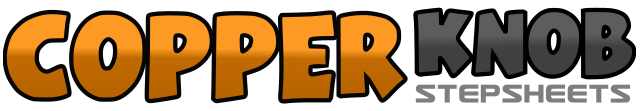 .......Count:32Wall:4Level:Intermediate.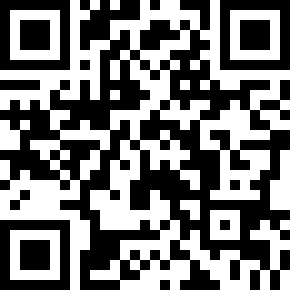 Choreographer:Rep Ghazali (SCO)Rep Ghazali (SCO)Rep Ghazali (SCO)Rep Ghazali (SCO)Rep Ghazali (SCO).Music:Don't Play With My Heart - Modern TalkingDon't Play With My Heart - Modern TalkingDon't Play With My Heart - Modern TalkingDon't Play With My Heart - Modern TalkingDon't Play With My Heart - Modern Talking........1-2Rock right to side, recover on left&3-4Step right together, cross left over right, rock right to side5-6Recover on left, cross right over left7-8Sweep left from back to front, step left across right (12:00)1Turn ¼ left and step right back (9:00)2&3Shuffle forward turning ½ left stepping left, right, left (3:00)4-5Rock right forward, recover on left6&7Shuffle forward turning ½ right stepping left, right, left (9:00)8Turn ½ right and step left back (3:00)1&2Turn ¼ right and rock right to side, recover on left, touch right together (6:00)3Cross right over left4&5Step left to side, step right together, step left to side6-7Sway right, sway left&8Step right together, cross left over right (6:00)1&2Step right back, turn ½ left and step left forward, step right forward (12:00)3-4Skate left forward, skate right forward5-6Step left forward, turn ¼ right (weight to right, 3:00)7&8Cross left over right, step right to side, cross left behind right1-4Step right to side, touch left beside right, step left to side, touch right beside left